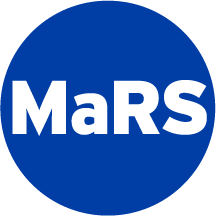 [Supplier Name]Supplier BriefSupplier Company “Elevator Pitch”Maximum of 1200 characters.Proposed solution to the challengeDescribe the product offering you are proposing to solve the challenge, key differentiating elements of the innovation, and how customizable the solution is to the purchaser’s specific and unique needs.Typical total cost of ownership of proposed solutionWhat is the typical cost of ownership of the proposed solution, over a maximum 3 year period. Be as descriptive as possible. Include any expected labour costs, licensing fees, support fees, hardware costs, anything else that is required. For guidance on how purchasers define and calculate total cost of ownership, read the Healthcare Supply Chain Network (HSCN) Guide here (note: not all costs listed in the guide are the responsibility of the Supplier to estimate). Example case studyDescribe how the proposed solution has been implemented in the past. Include your customer’s challenge, how your solution met their need, and any outcome metrics from implementing the solution. What was the cost of the solution to the customer?Supporting validation dataWhat validation data can you provide to support the notion that your proposed solution can meet the purchaser’s desired outcomes (summarize the data and link to any resources/publications if available).Project teamList the team members that will be working on this project, along with a link to their professional portfolio (or LinkedIn profiles).ReferencesList references of past customers (name, organization, role, and contact info).Key DatesThe following is a summary of key dates and milestones for this Innovation Partnership, Procurement by Co-Design project. Modify the table below according to your procurement process.This Supplier Brief is in response to the following Challenge Brief:Enter Purchaser Name and Challenge Brief Ref #Supplier Contact Name:Enter Full Name HereSupplier Phone Number:Enter Phone # HereSupplier Email:Enter Email Address HereDescribe your companyAdd text hereAdd text hereAdd text hereAdd text hereAdd text hereAdd text hereKey DatesMilestonesDurationOct 23 - 27Suppliers have all submitted Supplier Briefs. Purchaser shortlist supplier selection.1 weekNov 6Dialog day. The purchaser will hear their selected supplier pitches. Final supplier selection completed.1 dayNov 20Co-Design Workshop #1: Discovery. Teams sign collaboration agreement and complete site visit.1/2 to 1 dayNov 20 - Dec 15Team work on discovery phase.4 weeksJan 15, 2018Co-Design Workshop #2: Ideation & Concept testing.1/2 to 1 dayJan 15 - Mar 3Team work on ideation and concept testing phase.8 weeksMar 5 - 8Design review sessions. 1 - 2 hour sessions with each team to review learnings from discovery and concept testing results. 1 weekMar 9Co-Design Workshop #3: MVP prototyping and evaluation framework.1/2 - 1 dayMar 9 - Jun 15Teams work on MVP development and evaluation phase.14 weeksJun 18 - Jul 5Teams make procurement decision and formalize agreements.3 weeks